Сумська міська радаVIІ СКЛИКАННЯ LXI СЕСІЯРІШЕННЯвід 18 вересня 2019 року № 5666-МРм. Суми	Розглянувши звернення юридичної особи, надані документи, ураховуючи рішення виконавчого комітету Сумської міської ради від 16.08.2016 № 460 «Про присвоєння та зміну поштових адрес об’єктам нерухомого майна в місті Суми», відповідно до протоколу засідання постійної комісії з питань архітектури, містобудування, регулювання земельних відносин, природокористування та екології Сумської міської ради від 11.07.2019 № 161, статті 12 Земельного кодексу України, керуючись статтею 25, пунктом 34 частини першої статті 26 Закону України «Про місцеве самоврядування в Україні», Сумська міська рада ВИРІШИЛА:	Унести зміни в графу 3 пункту 4 додатку  до рішення Сумської міської ради від 02 листопада 2016 року № 1365-МР «Про надання дозволу на розробку проектів землеустрою щодо відведення земельних ділянок», стосовно надання дозволу на розроблення проекту землеустрою щодо відведення земельної ділянки приватно-комерційній фірмі «Максимум», а саме: слова та цифри                       «вул. Скрябіна, 1» замінити словами та цифрами «вул. Скрябіна, 1/2», у зв’язку із заявою приватно-комерційної фірми «Максимум». Сумський міський голова                                                                     О.М. ЛисенкоВиконавець: Клименко Ю.М.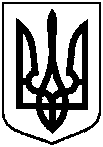 Про внесення змін до рішення Сумської міської ради від 02 листопада 2016 року № 1365-МР «Про надання дозволу на розробку проектів землеустрою щодо відведення земельних ділянок»